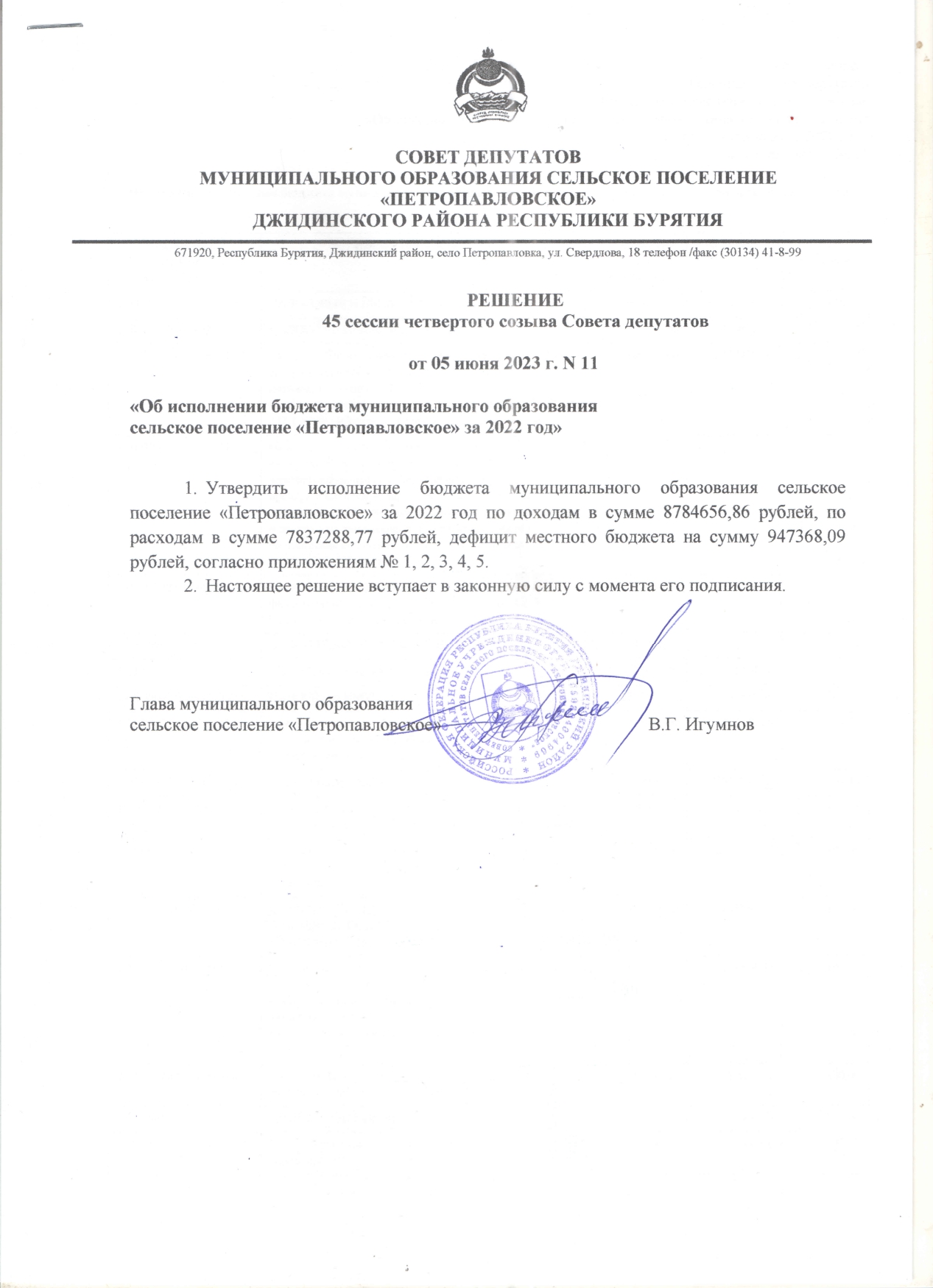 Приложение 1к Решению Совета депутатовМО сельское поселение «Петропавловское»«Об исполнении бюджета муниципального образования  сельское поселение«Петропавловское» за 2022 год»от 05.06.2023  г. № 11Приложение 2к Решению Совета депутатовМО сельское поселение «Петропавловское»«Об исполнении бюджета муниципального образования  сельское поселение«Петропавловское» за 2022 год»от 05.06.2023  г. № 11Объем безвозмездных поступленийПриложение 3к Решению Совета депутатовМО сельское поселение «Петропавловское»«Об исполнении бюджета муниципального образования  сельское поселение«Петропавловское» за 2022 год»от 05.06.2023 г. № 11Приложение 4к Решению Совета депутатовМО сельское поселение «Петропавловское»«Об исполнении бюджета муниципального образования  сельское поселение«Петропавловское» за 2022 год»от 05.06.2023 г. № 11Приложение 5к Решению Совета депутатовМО сельское поселение «Петропавловское»«Об исполнении бюджета муниципального образования  сельское поселение«Петропавловское» за 2022 год»от 05.06.2023 г. № 11Исполнение по доходам бюджета муниципального образования сельское поселение "Петропавловское" за 2022 годИсполнение по доходам бюджета муниципального образования сельское поселение "Петропавловское" за 2022 годИсполнение по доходам бюджета муниципального образования сельское поселение "Петропавловское" за 2022 годИсполнение по доходам бюджета муниципального образования сельское поселение "Петропавловское" за 2022 годИсполнение по доходам бюджета муниципального образования сельское поселение "Петропавловское" за 2022 годКод дохода по бюджетной классификацииНаименование показателяУтвержденные бюджетные назначенияИсполнено% исполнения1 00 00000 00 0000 000НАЛОГОВЫЕ И НЕНАЛОГОВЫЕ ДОХОДЫ6989304,997362726,91105,341 01 00000 00 0000 000НАЛОГИ НА ПРИБЫЛЬ, ДОХОДЫ1914050,002128520,37111,211 01 02010 01 1000 110Налог на доходы физических лиц с доходов, источником которых является налоговый агент, за исключением доходов, в отношении которых исчисление и уплата налога осуществляется в соответствии со статьями 227, 227.1 и 228 Налогового Кодекса Российской Федерации1900000,002114430,61111,291 01 02020 01 1000 110Налог на доходы физических лиц с доходов, полученных от осуществления деятельности физическими лицами, зарегистрированными в качестве индивидуальных предпринимателей, нотариусов, занимающихся частной практикой, адвокатов, учредивших адвокатские кабинеты, и других лиц, занимающихся частной практикой в соответствии со статьей 227 Налогового кодекса Российской Федерации50,0022,0844,161 01 02030 01 1000 110Налог на доходы физических лиц с доходов, полученных физическими лицами в соответствии со статьей 228 Налогового кодекса Российской Федерации14000,0014067,68100,481 05 00000 00 0000 000НАЛОГИ НА СОВОКУПНЫЙ ДОХОД35900,0032134,9089,511 05 03010 01 1000 110Единый сельскохозяйственный налог35900,0032134,9089,511 06 00000 00 0000 000НАЛОГИ НА ИМУЩЕСТВО1275000,001335678,88104,761 06 01030 10 1000 110Налог на имущество физических лиц, взимаемый по ставкам, применяемым к объектам налогообложения, расположенным в границах сельских поселений1275000,001335678,88104,761 06 06000 00 0000 110ЗЕМЕЛЬНЫЙ НАЛОГ2930000,003032037,77103,48106 06033 10 1000 110 Земельный налог с организаций, обладающих земельным участком, расположенным в границах сельских поселений 930000,00934141,70100,451 06 06043 10 1000 110Земельный налог с физических лиц , обладающих земельным участком, расположенным в границе сельских поселений2000000,002097896,07104,891 11 00000 00 0000 000ДОХОДЫ ОТ ИСПОЛЬЗОВАНИЯ ИМУЩЕСТВА, НАХОДЯЩЕГОСЯ В ГОСУДАРСТВЕННОЙ И МУНИЦИПАЛЬНОЙ СОБСТВЕННОСТИ833854,99833854,99100,001 11 09045 10 1000 120Прочие поступления от использования имущества, находящегося в собственности сельских поселений (за исключением имущества муниципальных бюджетных и автономных учреждений, а также имущества муниципальных унитарных предприятий, в том числе казенных)153854,99153854,99100,001 14 01050 10 0000 410Доходы от продажи квартир, находящихся в собственности сельских поселений680000,00680000,00100,001 17 05050 10 0000 180ПРОЧИЕ НЕНАЛОГОВЫЕ ДОХОДЫ500,00500,00100,001 17 05050 10 0000 180Прочие неналоговые доходы бюджетов сельских поселений500,00500,00100,00Код дохода по бюджетной классификацииНаименование показателяУтвержденные бюджетные назначенияИсполнено% исполнения2 00 00000 00 0000 000БЕЗВОЗМЕЗДНЫЕ ПОСТУПЛЕНИЯ1 421 929,951 421 929,95100,002 02 00000 00 0000 000БЕЗВОЗМЕЗДНЫЕ ПОСТУПЛЕНИЯ ОТ ДРУГИХ БЮДЖЕТОВ БЮДЖЕТНОЙ СИСТЕМЫ РОССИЙСКОЙ ФЕДЕРАЦИИ1 421 929,951 421 929,95100,002 02 10000 00 0000 151Дотации бюджетам бюджетной системы Российской Федерации19 736,9319 736,93100,002 02 15001 10 0000 151Дотации бюджетам сельских поселений на выравнивание бюджетной обеспеченности19 736,9319 736,93100,002 02 90000 00 0000 151Прочие безвозмездные поступления от других бюджетов бюджетной системы1 402 193,021 402 193,02100,002 02 90054 10 0000 151Прочие безвозмездные поступления в бюджеты сельских поселений от бюджетов муниципальных районов1 402 193,021 402 193,02100,00ВЕДОМСТВЕННАЯ СТРУКТУРА РАСХОДОВ БЮДЖЕТА МО СП "Петропавловское"ВЕДОМСТВЕННАЯ СТРУКТУРА РАСХОДОВ БЮДЖЕТА МО СП "Петропавловское"ВЕДОМСТВЕННАЯ СТРУКТУРА РАСХОДОВ БЮДЖЕТА МО СП "Петропавловское"ВЕДОМСТВЕННАЯ СТРУКТУРА РАСХОДОВ БЮДЖЕТА МО СП "Петропавловское"ВЕДОМСТВЕННАЯ СТРУКТУРА РАСХОДОВ БЮДЖЕТА МО СП "Петропавловское"ВЕДОМСТВЕННАЯ СТРУКТУРА РАСХОДОВ БЮДЖЕТА МО СП "Петропавловское"ВЕДОМСТВЕННАЯ СТРУКТУРА РАСХОДОВ БЮДЖЕТА МО СП "Петропавловское"ВЕДОМСТВЕННАЯ СТРУКТУРА РАСХОДОВ БЮДЖЕТА МО СП "Петропавловское"Вед.РазделПодраз.Цел.ст.ВРУтвержденные бюджетные назначенияИсполнено% исполнения88401029999991020121470297,57470297,57100,0088401029999991020129140216,87140216,87100,00884010299999S2160121289135,18289135,18100,00884010299999S216012987318,8287318,82100,0088401049999991040121728794,58728794,58100,0088401049999991040129216950,79216950,79100,00884010499999910402429000,009000,00100,00884010499999910402447290,007290,00100,00884010499999910408528887,008887,00100,00884010499999910408533813,783813,78100,008840104999999129785155927,0055927,00100,00884010499999S2160121209476,97209476,97100,00884010499999S216012963262,0563262,05100,008840106999997430154022000,0022000,00100,00884011399999183596215861070,315040000,0085,9988401139999974401540163000,00163000,00100,008840113999998821624410500,0010500,00100,008840113999998829224410000,0010000,00100,008840501999997441024418360,0018360,00100,008840501999998821024427845,6127845,61100,0088405029999988210247155562,55155562,55100,008840503999997403036045000,0045000,00100,008841101999998826024419750,0019750,00100,008841101999998826035034900,0034900,00100,00ВСЕГО РАСХОДОВ:ВСЕГО РАСХОДОВ:ВСЕГО РАСХОДОВ:ВСЕГО РАСХОДОВ:ВСЕГО РАСХОДОВ:8658359,087837288,7790,52Распределение бюджетных ассигнований по разделам и подразделам классификации расходов бюджета муниципального образования сельское поселение "Петропавловское" за 2022 годРаспределение бюджетных ассигнований по разделам и подразделам классификации расходов бюджета муниципального образования сельское поселение "Петропавловское" за 2022 годРаспределение бюджетных ассигнований по разделам и подразделам классификации расходов бюджета муниципального образования сельское поселение "Петропавловское" за 2022 годРаспределение бюджетных ассигнований по разделам и подразделам классификации расходов бюджета муниципального образования сельское поселение "Петропавловское" за 2022 годРаспределение бюджетных ассигнований по разделам и подразделам классификации расходов бюджета муниципального образования сельское поселение "Петропавловское" за 2022 годНаименование расходовРазделУтвержденные бюджетные назначенияИсполнено% исполненияОбщегосударственные вопросы01008356940,927535870,6190,17Функционирование высшего должностного лица субъекта Российской Федерации и муниципального образования0102986968,44986968,44100,00Функционирование Правительства Российской Федерации, высших исполнительных органов государственной власти субъектов Российской Федерации, местных администраций01041303402,171303402,17100,00Обеспечение деятельности финансовых, налоговых и таможенных органов и органов финансового (финансово-бюджетного) надзора010622000,0022000,00100,00Другие общегосударственные вопросы01136044570,315223500,0086,42Жилищно-коммунальное хозяйство0500246768,16246768,16100,00Жилищное хозяйство050146205,6146205,61100,00Коммунальное хозяйство0502155562,55155562,55100,00Благоустройство050345000,0045000,00100,00Физическая культура и спорт110054650,0054650,00100,00Физическая культура110154650,0054650,00100,00ИТОГО РАСХОДОВ8658359,087837288,7790,52Результат исполнения бюджета (дефицит "-", профицит "+"+305479,84-58355,70Источники финансирования дефицита бюджета муниципального образования                                                                                              сельское поселение "Петропавловское" на 2022 годИсточники финансирования дефицита бюджета муниципального образования                                                                                              сельское поселение "Петропавловское" на 2022 годИсточники финансирования дефицита бюджета муниципального образования                                                                                              сельское поселение "Петропавловское" на 2022 годИсточники финансирования дефицита бюджета муниципального образования                                                                                              сельское поселение "Петропавловское" на 2022 годИсточники финансирования дефицита бюджета муниципального образования                                                                                              сельское поселение "Петропавловское" на 2022 годКодНаименованиеУтверждено решением сессии, тыс. руб.Исполнено на 01.01.2023 г., тыс. руб.% исполнения к годовой бюджетной росписи000 01 05 00 00 00 0000 000Изменение остатков средств на счетах по учету средств бюджета247124,14-947368,09000 01 05 00 00 00 0000 500Увеличение остатков средств бюджета-8411234,94-8784656,86104,44000 01 05 02 01 10 0000 510Увеличение прочих остатков средств бюджетов сельских поселений-8411234,94-8784656,86104,44000 01 05 00 00 00 0000 600Уменьшение остатков средств бюджетов8658359,087837288,7790,52000 01 05 02 01 10 0000 610Уменьшение прочих остатков средств бюджетов сельских поселений8658359,087837288,7790,52Итого источников финансированияИтого источников финансирования247124,14-947368,09